J E D Á L N Y   L Í S T O K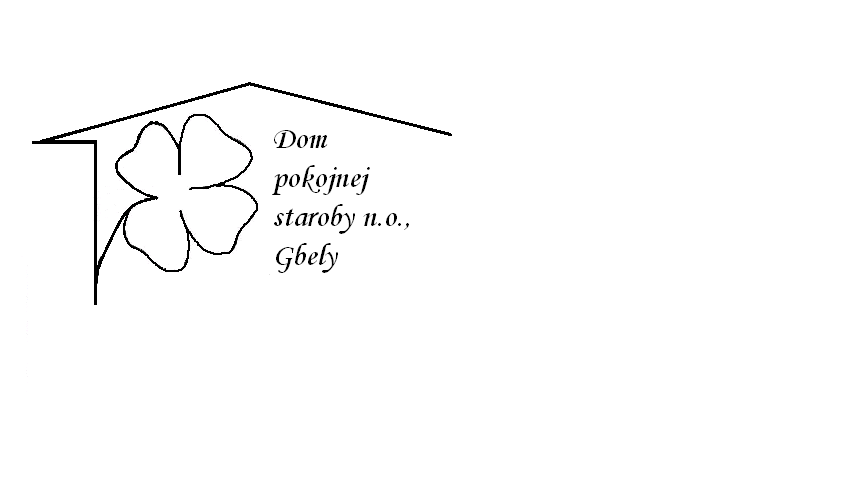 Od 8.05.2023     do 12.05.2023Pondelok   8.05: SviatokUtorok        9.05.: polievka –Karfiolová  ,1,  Bravčový perkelt ,kolienka , 1,3,7,Streda        10.05.: polievka – Hovädzí vývar s drobkami ,  1,3,                              Výpek ,paradajková omáčka , knedľa kysnutá ,                                           1,3,7,Štvrtok        11.05.:   polievka – Fazuľková   1,                                Kurací rezeň prírodný ,slaninový čips, kaša ,1,7,      Piatok         12.05.:   polievka- Hrachová 1,                                  Domáce tvarohové buchty ,1,3,7,Kolektív zamestnancov Domu pokojnej staroby n. o., Gbely Vám praje ,,Dobrú chuť!“.Obedy sa prihlasujú do 13. hod.Zmena jedál vyhradená.Alergény:1-obilniny, 2-kôrovce, 3-vajcia, 4-ryby, 5-arašidy, 6-sojové zrná, 7-mlieko, 8-orechy, 9-zeler, 10- horčica, 11-sezamové semená, 12-kysličník siričitý a siričitany